             В 2019 году ряд учреждений здравоохранения Московской области реорганизовались.                Приводим пример заполнения форм федерального статистического наблюдения (далее – ФФСН).               Алгоритм заполнения единый для всех реорганизованных учреждений, вне зависимости от даты реорганизации.Пример: 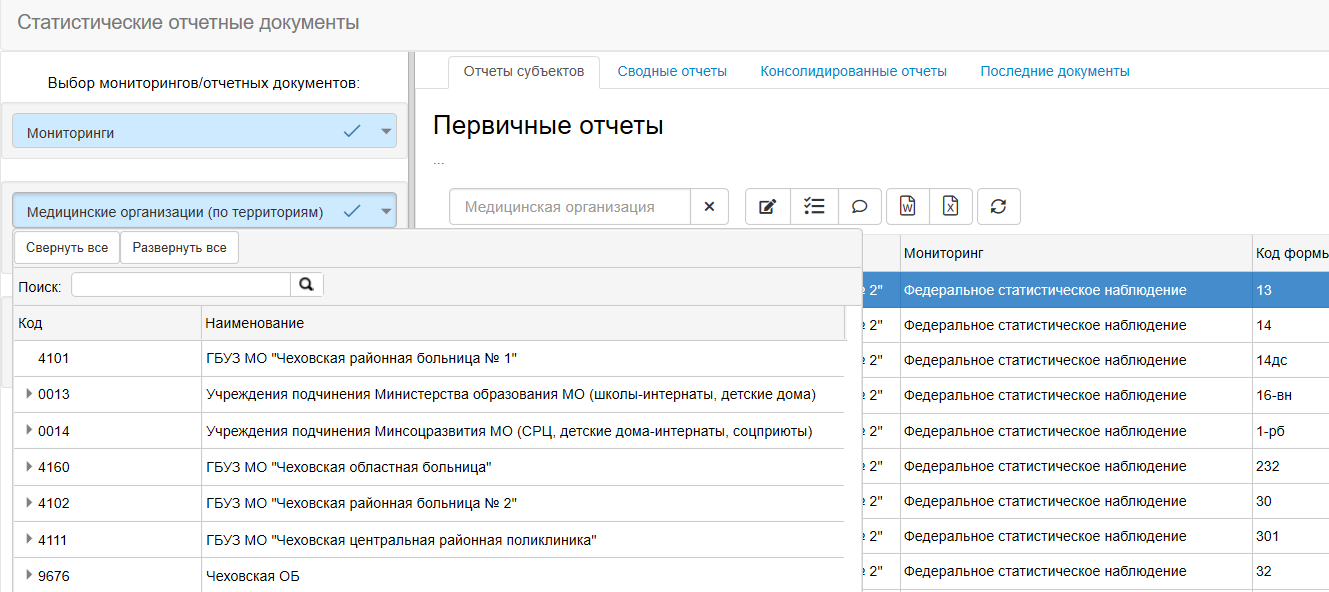 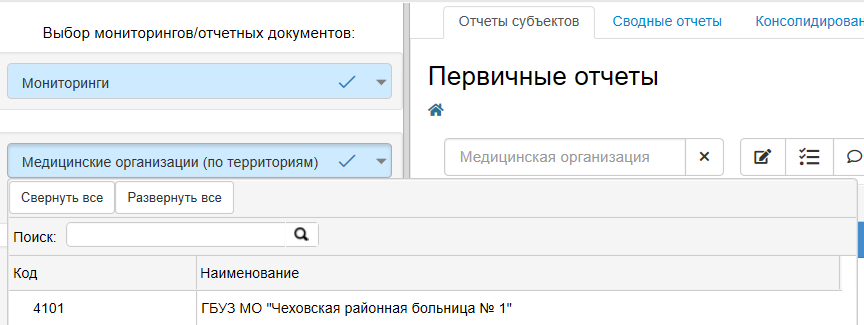 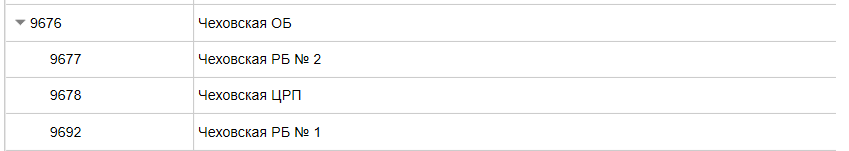 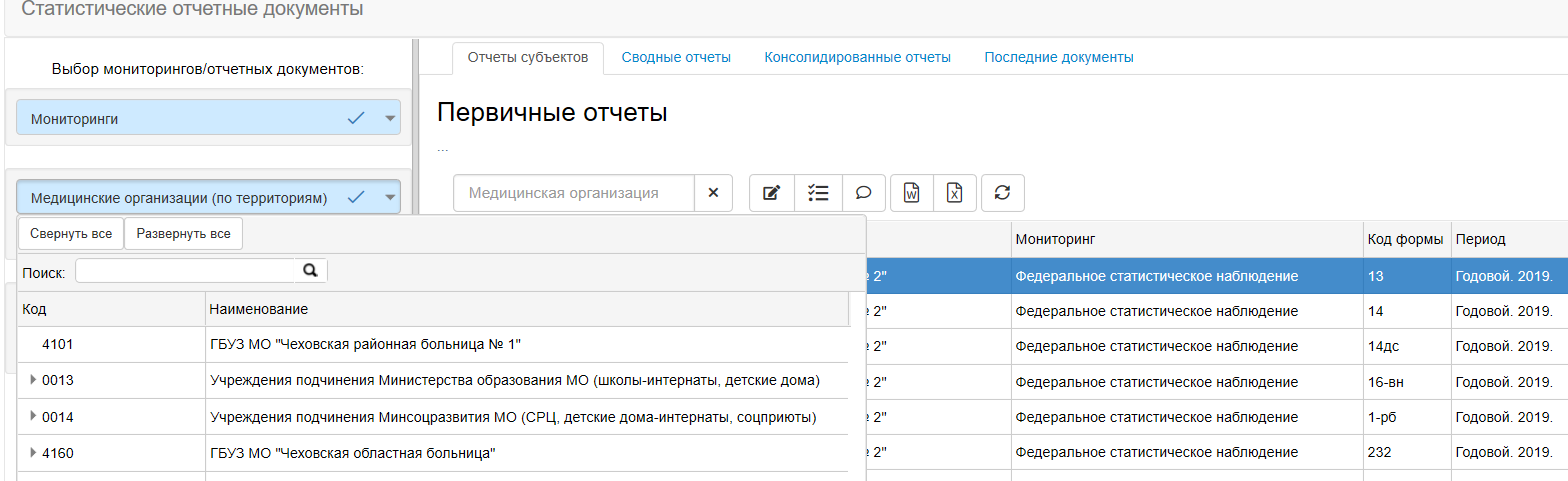 Заполнение в программе «Мединфо» ФФСН учреждениями здравоохранения, реорганизованных в 2019 году Создание сводаПосле того как, каждое структурное подразделение, входящее в состав нового юридического лица, заполнит формы, необходимо выполнить «Свод» форм, чтобы получить данные по организации в целом.                  Для выполнения сводного отчета нужно в окне работы с отчетными документами перейти во вкладку «Сводные отчеты» Выделить нужный документ. Нажать кнопку «Выполнить свод» на панели инструментов. После завершения сведения данных, нажать кнопку «Просмотр отчета». Дальнейшие действия не отличаются от работы с первичными документами (см. раздел «Просмотр и редактирование данных»), за исключением того, что в сводных отчетах не предусмотрена возможность редактирования данных.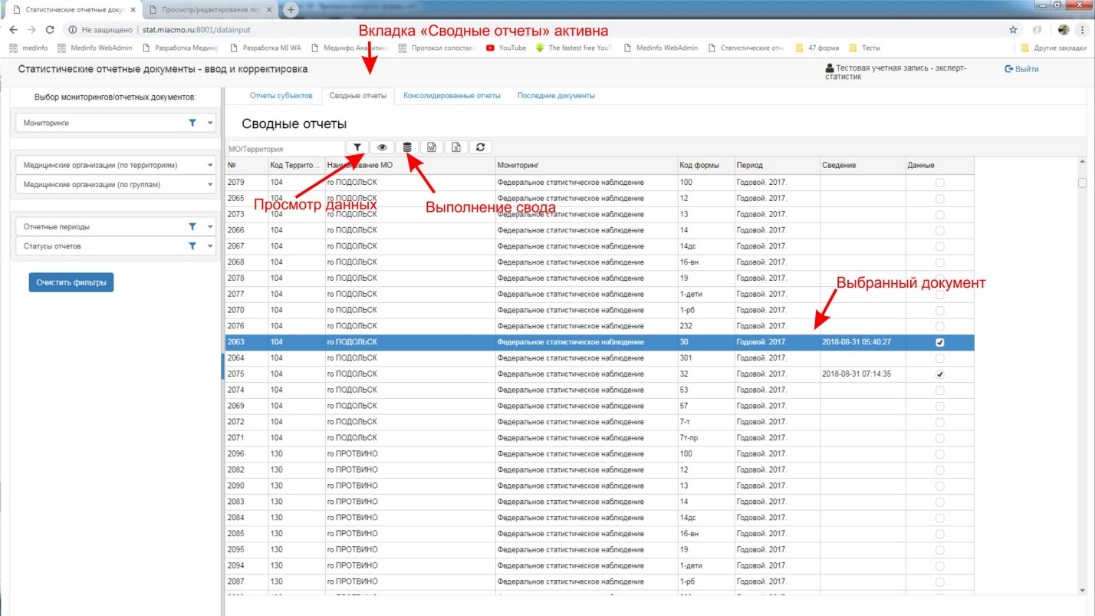               После того, как выполнен «Просмотр отчета» необходимо выполнить проверки, для этого нужно применить контроли: «Квф», «Кмф», «Кмп» «Кформы».               Если нет критических ошибок, то необходимо экспортировать сведенную форму и сохранить ее.Экспортирование                На панели инструментов вкладки «Отчеты субъектов» нажмите на кнопку экспорта формы в формате MS Excel. Откроется окно проводника, где нужно выбрать папку для сохранения файла. Сам файл экспорта будет иметь имя формата FormXX.xlsx (где XX номер формы).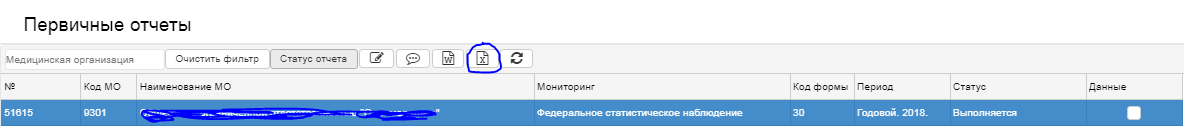                 Далее Вам необходимо в МедИнфо в разделе «Медицинские организации по территории» перейти на запись «Нового юридического лица», справа в разделе «отчеты субъектов-Первичные отчеты» выбрать нужную форму и открыть ее для редактирования.                  Далее выполнить импорт сохраненной ранее сведенной формы.  Для этого на панели инструментов выбираем пиктограмму «Импорт данных таблицы из MS Excel».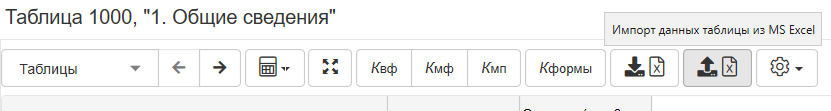 Импортирование              При нажатии на кнопку «Импорт данных таблицы из MS Excel» появится окно импорта данных. Далее нажимаем кнопку «Выбрать файл».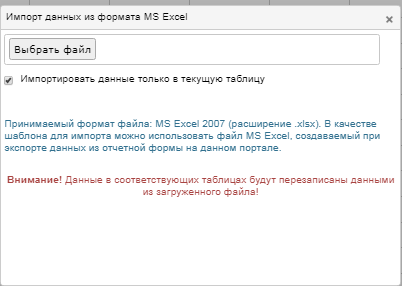              Формат файла импорта должен быть MS Excel 2007 (xlsx). В качестве шаблона для импорта рекомендуется использовать файл MS Excel, создаваемый при экспорте данных из отчетной формы на портале «Мединфо». 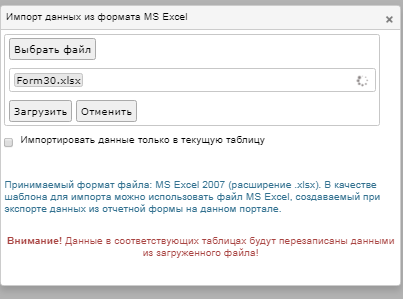                 Снимаете галку напротив «Импортировать данные только в текущую таблицу» и нажимаете «Загрузить».                 По окончании загрузки в окне импорта отобразится протокол загрузки.Внесение исправлений в отчетную форму.               Если форма была сведена и загружена в юридическое лицо, которое образовалась в результате реорганизации, последующие правки формы осуществляется только в первичных документах структурных подразделений.ГБУЗ МО "Чеховская районная больница №1" Организация ликвидирована: 28 марта 2019 г.
Способ прекращения: Прекращение деятельности юридического лица путем реорганизации в форме слиянияГБУЗ МО "Чеховская областная больница"ГБУЗ МО "Чеховская районная больница №2" Организация ликвидирована: 28 марта 2019 г.
Способ прекращения: Прекращение деятельности юридического лица путем реорганизации в форме слиянияГБУЗ МО "Чеховская областная больница"ГБУЗ МО "Чеховская центральная районная поликлиника" Организация ликвидирована: 28 марта 2019 г. Способ прекращения: Прекращение деятельности юридического лица путем реорганизации в форме слиянияГБУЗ МО "Чеховская областная больница"ГБУЗ МО "Чеховская районная больница №1"*юридическое лицо до реорганизации - 28.03.2019.ГБУЗ МО "Чеховская районная больница №2"*юридическое лицо до реорганизации - 28.03.2019.ГБУЗ МО "Чеховская центральная районная поликлиника"*юридическое лицо до реорганизации - 28.03.2019.ГБУЗ МО "Чеховская областная больница"**юридическое лицо - с 29.03.2019. - СВОДГБУЗ МО "Чеховская районная больница №1"***головное учреждение – с 29.03.2019.ГБУЗ МО "Чеховская районная больница №2"****структурное учреждение - с 29.03.2019.ГБУЗ МО "Чеховская центральная районная поликлиника"****структурное учреждение - с 29.03.2019.Наименование учрежденияСтатус учрежденияЗаполнение ФФСН в программе «Мединфо»Распечатка ФФСН для ГБУ МО МОМИАЦПечать организации и подпись руководителя учреждения - **юридическое лицо ГБУЗ МО "Чеховская районная больница №1"*юридическое лицо до реорганизации+++ГБУЗ МО "Чеховская районная больница №2"*юридическое лицо до реорганизации+++ГБУЗ МО "Чеховская центральная районная поликлиника"*юридическое лицо до реорганизации+++ГБУЗ МО "Чеховская областная больница"**юридическое лицоАвтоматический СВОД++ГБУЗ МО "Чеховская районная больница №1"***головное учреждение+--ГБУЗ МО "Чеховская районная больница №2"****структурное учреждение+--ГБУЗ МО "Чеховская центральная районная поликлиника"****структурное учреждение+--№ формыТаблицаЗаполнение юридическим лицом  до реорганизации*Автоматический СВОД нового юридического лица** - Автоматический СВОД нового юридического лица** - № формыТаблицаЗаполнение юридическим лицом  до реорганизации*Заполнение головным  учреждением***Заполнение структурным учреждением****ФФСН №30, ФФСН №30-село                                                                                 «Сведения о медицинской организации»ФФСН №30, ФФСН №30-село                                                                                 «Сведения о медицинской организации»ФФСН №30, ФФСН №30-село                                                                                 «Сведения о медицинской организации»ФФСН №30, ФФСН №30-село                                                                                 «Сведения о медицинской организации»ФФСН №30, ФФСН №30-село                                                                                 «Сведения о медицинской организации»30,                           30-село1000ХЗаполняется на 31.12.2019Х30,                           30-село1001ХЗаполняются графы 3, 4, 5 на 31.12.2019Заполняются графы 4, 5 на 31.12.201930,                           30-село1002Заполняются все графы, кроме графы 3 за период работы организацииЗаполняются все графы за период работы головного подразделенияЗаполняются все графы, кроме графы 3 за период работы структурного подразделения30,                           30-село1003Заполняется графа 5 за период работы организацииЗаполняются все графы за период работы головного подразделенияЗаполняются все графы, кроме графы 3 за период работы структурного подразделения30,                           30-село1006Заполняются строки 3, 4, 6, 8 за период работы организацииЗаполняются все графы за период работы головного подразделенияЗаполняются все строки за период работы структурного подразделения30,                           30-село1008Заполняются строки 1.2, 1.2.1, 1.2.1.1, 1.3, 2.2, 2.2.1, 2.2.1.1, 2.3  за период работы организацииЗаполняются все графы за период работы головного подразделенияЗаполняются все строки за период работы структурного подразделения30,                           30-село1009ХЗаполняется на 31.12.2019Х30,                           30-село1010ХЗаполняется на 31.12.2019Заполняется на 31.12.201930,                           30-село1050ХЗаполняется на 31.12.2019Заполняется на 31.12.201930,                           30-село1060ХХХ30,                           30-село1080ХХХ30,                           30-село1090Заполняются все строки  за период работы организацииЗаполняются все графы за период работы головного подразделенияЗаполняются все строки за период работы структурного подразделения30,                           30-село1100ХЗаполняются все графы и строки на 31.12.2019Х30,                           30-село1101ХЗаполняются все графы и строки на 31.12.2019Х30,                           30-село1102ХЗаполняются все графы и строки на 31.12.2019Х30,                           30-село1103ХЗаполняются все графы и строки на 31.12.2019Х30,                           30-село1105ХХХ30,                           30-село1107ХЗаполняются все графы и строки на 31.12.2019Х30,                           30-село1108ХЗаполняются все графы и строки на 31.12.2019Х30,                           30-село1109ХЗаполняются все графы и строки на 31.12.2019Х30,                           30-село2100Заполняются все графы и строки на период работы организацииЗаполняются все графы и строки за период работы головного подразделенияЗаполняются все графы и строки за период работы структурного подразделения30,                           30-село2101Заполняются все строки за период работы организацииЗаполняются все строки за период работы головного подразделенияЗаполняются все строки за период работы структурного подразделения30,                           30-село2102Заполняются все строки за период работы организацииЗаполняются все строки за период работы головного подразделенияЗаполняются все строки за период работы структурного подразделения30,                           30-село2104Заполняется за период работы организацииЗаполняются все графы и строки за период работы головного подразделенияЗаполняются все графы и строки за период работы структурного подразделения30,                           30-село2105Заполняется за период работы организацииЗаполняются все графы и строки за период работы головного подразделенияЗаполняются все графы и строки за период работы структурного подразделения30,                           30-село2106Заполняется за период работы организацииЗаполняются все графы и строки за период работы головного подразделенияЗаполняются все графы и строки за период работы структурного подразделения30,                           30-село2120ХХХ30,                           30-село2121ХХХ30,                           30-село2200ХХХ30,                           30-село2201ХХХ30,                           30-село2202ХХХ30,                           30-село2300ХХХ30,                           30-село2350ХХХ30,                           30-село2400Заполняется за период работы организацииЗаполняются все строки за период работы головного подразделенияЗаполняются все строки за период работы структурного подразделения30,                           30-село2401Заполняется только строка 3 за период работы организацииЗаполняются все графы и строки за период работы головного подразделенияЗаполняются все графы и строки за период работы структурного подразделения30,                           30-село2510ХЗаполняются все графы и строки, кроме закрещенных за год работы головного подразделенияЗаполняются все графы и строки, кроме закрещенных за год работы структурного подразделения30,                           30-село2511ХЗаполняются все графы и строки за год работы головного подразделенияЗаполняются все графы и строки за год работы структурного подразделения30,                           30-село2512ХЗаполняются все графы и строки за год работы головного подразделенияЗаполняются все графы и строки за год работы структурного подразделения30,                           30-село2513ХЗаполняются все графы и строки за год работы головного подразделенияЗаполняются все графы и строки за год работы структурного подразделения30,                           30-село2514ХЗаполняются все графы и строки за год работы головного подразделенияЗаполняются все графы и строки за год работы структурного подразделения30,                           30-село2515ХЗаполняются все графы и строки за год работы головного подразделенияЗаполняются все графы и строки за год работы структурного подразделения30,                           30-село2516ХЗаполняются все графы и строки за год работы головного подразделенияЗаполняются все графы и строки за год работы структурного подразделения30,                           30-село2600ХЗаполняются все графы и строки за год работы головного подразделенияЗаполняются все графы и строки за год работы структурного подразделения30,                           30-село2610ХЗаполняются все графы и строки за год работы головного подразделенияЗаполняются все графы и строки за год работы структурного подразделения30,                           30-село2611ХЗаполняются все графы и строки за год работы головного подразделенияЗаполняются все графы и строки за год работы структурного подразделения30,                           30-село2650ХЗаполняются все графы и строки за год работы головного подразделенияЗаполняются все графы и строки за год работы структурного подразделения30,                           30-село2700Заполняется за период работы организацииЗаполняется за период работы головного подразделенияЗаполняется за период работы структурного подразделения30,                           30-село2701Заполняется за период работы организацииЗаполняется за период работы головного подразделенияЗаполняется за период работы структурного подразделения30,                           30-село2702Заполняется за период работы организацииЗаполняется за период работы головного подразделенияЗаполняется за период работы структурного подразделения30,                           30-село2704Заполняется за период работы организацииЗаполняется за период работы головного подразделенияЗаполняется за период работы структурного подразделения30,                           30-село2710Заполняется за период работы организацииЗаполняется за период работы головного подразделенияЗаполняется за период работы структурного подразделения30,                           30-село2800Заполняется за период работы организацииЗаполняется за период работы головного подразделенияЗаполняется за период работы структурного подразделения30,                           30-село2801Заполняется за период работы организацииЗаполняется за период работы головного подразделенияЗаполняется за период работы структурного подразделения30,                           30-село2850ХЗаполняются все графы и строки за год работы головного подразделенияЗаполняются все графы и строки за год работы структурного подразделения30,                           30-село3100Заполняются все графы , кроме граф 3, 4  за период работы организацииЗаполняются все графы за период работы головного подразделенияЗаполняются все графы за период работы структурного подразделения30,                           30-село3100 подстроч-никЗаполняется за период работы организацииЗаполняется за период работы головного подразделенияЗаполняется за период работы структурного подразделения30,                           30-село3101Заполняется за период работы организацииЗаполняется за период работы головного подразделенияЗаполняется за период работы структурного подразделения30,                           30-село3150ХХХ30,                           30-село3200Заполняется за период работы организацииЗаполняются все графы за период работы головного подразделенияЗаполняются все графы за период работы структурного подразделения30,                           30-село4201Заполняется за период работы организацииЗаполняются все графы за период работы головного подразделенияЗаполняются все графы за период работы структурного подразделения30,                           30-село4601Заполняется за период работы организацииЗаполняются все графы за период работы головного подразделенияЗаполняются все графы за период работы структурного подразделения30,                           30-село4701Заполняется за период работы организацииЗаполняются все графы за период работы головного подразделенияЗаполняются все графы за период работы структурного подразделения30,                           30-село4801Заполняется за период работы организацииЗаполняются все графы за период работы головного подразделенияЗаполняются все графы за период работы структурного подразделения30,                           30-село4802Заполняется за период работы организацииЗаполняются все графы за период работы головного подразделенияЗаполняются все графы за период работы структурного подразделения30,                           30-село4803Заполняется за период работы организацииЗаполняются все графы за период работы головного подразделенияЗаполняются все графы за период работы структурного подразделения30,                           30-село4804Заполняется за период работы организацииЗаполняются все графы за период работы головного подразделенияЗаполняются все графы за период работы структурного подразделения30,                           30-село4805Заполняется за период работы организацииЗаполняются все графы за период работы головного подразделенияЗаполняются все графы за период работы структурного подразделения30,                           30-село4806Заполняется за период работы организацииЗаполняются все графы за период работы головного подразделенияЗаполняются все графы за период работы структурного подразделения30,                           30-село4809Заполняется за период работы организацииЗаполняются все графы за период работы головного подразделенияЗаполняются все графы за период работы структурного подразделения30,                           30-село5100Заполняется за период работы организацииЗаполняются все графы за период работы головного подразделенияЗаполняются все графы за период работы структурного подразделения30,                           30-село5111Заполняется за период работы организацииЗаполняются все графы за период работы головного подразделенияЗаполняются все графы за период работы структурного подразделения30,                           30-село5112Заполняется за период работы организацииЗаполняются все графы за период работы головного подразделенияЗаполняются все графы за период работы структурного подразделения30,                           30-село5113Заполняется за период работы организацииЗаполняются все графы за период работы головного подразделенияЗаполняются все графы за период работы структурного подразделения30,                           30-село5114Заполняется за период работы организацииЗаполняются все графы за период работы головного подразделенияЗаполняются все графы за период работы структурного подразделения30,                           30-село5115Заполняется за период работы организацииЗаполняются все графы за период работы головного подразделенияЗаполняются все графы за период работы структурного подразделения30,                           30-село5116Заполняется за период работы организацииЗаполняются все графы за период работы головного подразделенияЗаполняются все графы за период работы структурного подразделения30,                           30-село5117ХЗаполняются все графы и строки на 31.12.2019Заполняются все графы и строки на 31.12.201930,                           30-село5118ХЗаполняются все графы и строки на 31.12.2019Заполняются все графы и строки на 31.12.201930,                           30-село5119Заполняется за период работы организацииЗаполняются все графы за период работы головного подразделенияЗаполняются все графы за период работы структурного подразделения30,                           30-село5120Заполняется за период работы организацииЗаполняются все графы за период работы головного подразделенияЗаполняются все графы за период работы структурного подразделения30,                           30-село5121Заполняется за период работы организацииЗаполняются все графы за период работы головного подразделенияЗаполняются все графы за период работы структурного подразделения30,                           30-село5122Заполняется за период работы организацииЗаполняются все графы за период работы головного подразделенияЗаполняются все графы за период работы структурного подразделения30,                           30-село5123Заполняется за период работы организацииЗаполняются все графы за период работы головного подразделенияЗаполняются все графы за период работы структурного подразделения30,                           30-село5124Заполняется за период работы организацииЗаполняются все графы за период работы головного подразделенияЗаполняются все графы за период работы структурного подразделения30,                           30-село5125Заполняется за период работы организацииЗаполняются все графы за период работы головного подразделенияЗаполняются все графы за период работы структурного подразделения30,                           30-село5126ХЗаполняются все графы и строки на 31.12.2019Заполняются все графы и строки на 31.12.201930,                           30-село5300Заполняется за период работы организацииЗаполняются все графы за период работы головного подразделенияЗаполняются все графы за период работы структурного подразделения30,                           30-село5301Заполняется за период работы организацииЗаполняются все графы за период работы головного подразделенияЗаполняются все графы за период работы структурного подразделения30,                           30-село5302ХЗаполняются все графы и строки на 31.12.2019Заполняются все графы и строки на 31.12.201930,                           30-село5401Заполняется за период работы организацииЗаполняются все графы за период работы головного подразделенияЗаполняются все графы за период работы структурного подразделения30,                           30-село5402Заполняется за период работы организацииЗаполняются все графы за период работы головного подразделенияЗаполняются все графы за период работы структурного подразделения30,                           30-село5404ХЗаполняются все графы и строки на 31.12.2019Заполняются все графы и строки на 31.12.201930,                           30-село5450ХХХ30,                           30-село5453ХХХ30,                           30-село5460ХЗаполняются все графы и строки на 31.12.2019Заполняются все графы и строки на 31.12.201930,                           30-село5461ХЗаполняются все графы и строки на 31.12.2019Заполняются все графы и строки на 31.12.201930,                           30-село5500Заполняется за период работы организацииЗаполняются все графы за период работы головного подразделенияЗаполняются все графы за период работы структурного подразделения30,                           30-село5502ХЗаполняется за год работы головного подразделенияЗаполняется за год работы структурного подразделения30,                           30-село5503Заполняется за период работы организацииЗаполняются все графы за период работы головного подразделенияЗаполняются все графы за период работы структурного подразделения30,                           30-село5505ХЗаполняется за год работы головного подразделенияЗаполняется за год работы структурного подразделения30,                           30-село5600ХЗаполняются все графы и строки на 31.12.2019Заполняются все графы и строки на 31.12.201930,                           30-село7000ХЗаполняются все графы и строки на 31.12.2019Заполняются все графы и строки на 31.12.201930,                           30-село7001ХЗаполняются все графы и строки на 31.12.2019Заполняются все графы и строки на 31.12.201930,                           30-село7002ХЗаполняются все графы и строки на 31.12.2019Заполняются все графы и строки на 31.12.201930,                           30-село7003ХЗаполняются все графы и строки на 31.12.2019Заполняются все графы и строки на 31.12.201930,                           30-село7004Заполняется за период работы организацииЗаполняются все графы за период работы головного подразделенияЗаполняются все графы за период работы структурного подразделения30,                           30-село8000ХЗаполняются все графы и строки на 31.12.2019Заполняются все графы и строки на 31.12.201930,                           30-село8001ХЗаполняются все графы и строки на 31.12.2019Заполняются все графы и строки на 31.12.201930,                           30-село8002ХЗаполняются все графы и строки на 31.12.2019Заполняются все графы и строки на 31.12.201930,                           30-село8003ХЗаполняются все графы и строки на 31.12.2019Заполняются все графы и строки на 31.12.2019ФФСН № 12, ФФСН №12-село                                                                                                                             «Сведения о числе заболеваний, зарегистрированных у пациентов, проживающих в районе обслуживания медицинской организации»ФФСН № 12, ФФСН №12-село                                                                                                                             «Сведения о числе заболеваний, зарегистрированных у пациентов, проживающих в районе обслуживания медицинской организации»ФФСН № 12, ФФСН №12-село                                                                                                                             «Сведения о числе заболеваний, зарегистрированных у пациентов, проживающих в районе обслуживания медицинской организации»ФФСН № 12, ФФСН №12-село                                                                                                                             «Сведения о числе заболеваний, зарегистрированных у пациентов, проживающих в районе обслуживания медицинской организации»ФФСН № 12, ФФСН №12-село                                                                                                                             «Сведения о числе заболеваний, зарегистрированных у пациентов, проживающих в районе обслуживания медицинской организации»12,                         12-селоХЗаполняется вся форма за год работы Заполняется вся форма за год работыФФСН № 57                                                                                              «Сведения о травмах, отравлениях и некоторых других последствиях воздействия внешних причин»ФФСН № 57                                                                                              «Сведения о травмах, отравлениях и некоторых других последствиях воздействия внешних причин»ФФСН № 57                                                                                              «Сведения о травмах, отравлениях и некоторых других последствиях воздействия внешних причин»ФФСН № 57                                                                                              «Сведения о травмах, отравлениях и некоторых других последствиях воздействия внешних причин»ФФСН № 57                                                                                              «Сведения о травмах, отравлениях и некоторых других последствиях воздействия внешних причин»57ХЗаполняется вся форма за год работы Заполняется вся форма за год работыФФСН № 13                                                                                                          «Сведения о беременности с абортивным исходом»ФФСН № 13                                                                                                          «Сведения о беременности с абортивным исходом»ФФСН № 13                                                                                                          «Сведения о беременности с абортивным исходом»ФФСН № 13                                                                                                          «Сведения о беременности с абортивным исходом»ФФСН № 13                                                                                                          «Сведения о беременности с абортивным исходом»13Заполняется за период работы организацииЗаполняется за период работы головного подразделенияЗаполняется за период работы структурного подразделенияФФСН № 32 «Сведения о медицинской помощи беременным, роженицам и родильницам»ФФСН № 32 «Сведения о медицинской помощи беременным, роженицам и родильницам»ФФСН № 32 «Сведения о медицинской помощи беременным, роженицам и родильницам»ФФСН № 32 «Сведения о медицинской помощи беременным, роженицам и родильницам»ФФСН № 32 «Сведения о медицинской помощи беременным, роженицам и родильницам»32Заполняется за период работы организацииЗаполняется за период работы головного подразделенияЗаполняется за период работы структурного подразделенияВкладыш к форме № 32 (232) «Сведения о регионализации акушерской и перинатальной помощи в родильных домах (отделениях) и перинатальных центрах»  Вкладыш к форме № 32 (232) «Сведения о регионализации акушерской и перинатальной помощи в родильных домах (отделениях) и перинатальных центрах»  Вкладыш к форме № 32 (232) «Сведения о регионализации акушерской и перинатальной помощи в родильных домах (отделениях) и перинатальных центрах»  Вкладыш к форме № 32 (232) «Сведения о регионализации акушерской и перинатальной помощи в родильных домах (отделениях) и перинатальных центрах»  Вкладыш к форме № 32 (232) «Сведения о регионализации акушерской и перинатальной помощи в родильных домах (отделениях) и перинатальных центрах»  232Заполняется за период работы организацииЗаполняется за период работы головного подразделенияЗаполняется за период работы структурного подразделенияФФСН № 14                                                                                                                       «Сведения о деятельности стационара»ФФСН № 14                                                                                                                       «Сведения о деятельности стационара»ФФСН № 14                                                                                                                       «Сведения о деятельности стационара»ФФСН № 14                                                                                                                       «Сведения о деятельности стационара»ФФСН № 14                                                                                                                       «Сведения о деятельности стационара»14Заполняется за период работы организацииЗаполняется за период работы головного подразделенияЗаполняется за период работы структурного подразделенияФФСН № 14-дс                                                                                                              «Сведения о деятельности дневных стационаров лечебно-профилактического учреждения»ФФСН № 14-дс                                                                                                              «Сведения о деятельности дневных стационаров лечебно-профилактического учреждения»ФФСН № 14-дс                                                                                                              «Сведения о деятельности дневных стационаров лечебно-профилактического учреждения»ФФСН № 14-дс                                                                                                              «Сведения о деятельности дневных стационаров лечебно-профилактического учреждения»ФФСН № 14-дс                                                                                                              «Сведения о деятельности дневных стационаров лечебно-профилактического учреждения»14-дсЗаполняется за период работы организации, кроме т. 1000, 1010, т. 2000, граф «число коек на конец года»Заполняется за период работы головного подразделенияЗаполняется за период работы структурного подразделенияФФСН № 16-вн                                                                                                                       «Сведения о причинах временной нетрудоспособности»ФФСН № 16-вн                                                                                                                       «Сведения о причинах временной нетрудоспособности»ФФСН № 16-вн                                                                                                                       «Сведения о причинах временной нетрудоспособности»ФФСН № 16-вн                                                                                                                       «Сведения о причинах временной нетрудоспособности»ФФСН № 16-вн                                                                                                                       «Сведения о причинах временной нетрудоспособности»16-внЗаполняется за период работы организацииЗаполняется за период работы головного подразделенияЗаполняется за период работы структурного подразделенияФФСН № 1-дети (здрав)                                                                                       «Сведения о численности беспризорных и безнадзорных несовершеннолетних, помещенных в лечебно-профилактические учреждения»ФФСН № 1-дети (здрав)                                                                                       «Сведения о численности беспризорных и безнадзорных несовершеннолетних, помещенных в лечебно-профилактические учреждения»ФФСН № 1-дети (здрав)                                                                                       «Сведения о численности беспризорных и безнадзорных несовершеннолетних, помещенных в лечебно-профилактические учреждения»ФФСН № 1-дети (здрав)                                                                                       «Сведения о численности беспризорных и безнадзорных несовершеннолетних, помещенных в лечебно-профилактические учреждения»ФФСН № 1-дети (здрав)                                                                                       «Сведения о численности беспризорных и безнадзорных несовершеннолетних, помещенных в лечебно-профилактические учреждения»1-дети (здрав)Заполняется за период работы организацииЗаполняется за период работы головного подразделенияЗаполняется за период работы структурного подразделенияФФСН № 1-РБ                                                                                                      «Сведения об оказании медицинской помощи гражданам Республики Беларусь в государственных и муниципальных учреждениях здравоохранения Российской Федерации»ФФСН № 1-РБ                                                                                                      «Сведения об оказании медицинской помощи гражданам Республики Беларусь в государственных и муниципальных учреждениях здравоохранения Российской Федерации»ФФСН № 1-РБ                                                                                                      «Сведения об оказании медицинской помощи гражданам Республики Беларусь в государственных и муниципальных учреждениях здравоохранения Российской Федерации»ФФСН № 1-РБ                                                                                                      «Сведения об оказании медицинской помощи гражданам Республики Беларусь в государственных и муниципальных учреждениях здравоохранения Российской Федерации»ФФСН № 1-РБ                                                                                                      «Сведения об оказании медицинской помощи гражданам Республики Беларусь в государственных и муниципальных учреждениях здравоохранения Российской Федерации»1-РБЗаполняется за период работы организацииЗаполняется за период работы головного подразделенияЗаполняется за период работы структурного подразделенияФФСН № 19                                                                                                                «Сведения о детях - инвалидах»ФФСН № 19                                                                                                                «Сведения о детях - инвалидах»ФФСН № 19                                                                                                                «Сведения о детях - инвалидах»ФФСН № 19                                                                                                                «Сведения о детях - инвалидах»ФФСН № 19                                                                                                                «Сведения о детях - инвалидах»19ХЗаполняется вся форма за год работы Заполняется вся форма за год работыФФСН № 54                                                                                                                       «Отчет врача детского дома, школы - интерната о лечебно-профилактической помощи воспитанникам»ФФСН № 54                                                                                                                       «Отчет врача детского дома, школы - интерната о лечебно-профилактической помощи воспитанникам»ФФСН № 54                                                                                                                       «Отчет врача детского дома, школы - интерната о лечебно-профилактической помощи воспитанникам»ФФСН № 54                                                                                                                       «Отчет врача детского дома, школы - интерната о лечебно-профилактической помощи воспитанникам»ФФСН № 54                                                                                                                       «Отчет врача детского дома, школы - интерната о лечебно-профилактической помощи воспитанникам»54ХЗаполняется вся форма за год работы Заполняется вся форма за год работыФФСН № 7-травматизм                                                                                                                «Сведения о травматизме на производстве, профессиональных заболеваниях»ФФСН № 7-травматизм                                                                                                                «Сведения о травматизме на производстве, профессиональных заболеваниях»ФФСН № 7-травматизм                                                                                                                «Сведения о травматизме на производстве, профессиональных заболеваниях»ФФСН № 7-травматизм                                                                                                                «Сведения о травматизме на производстве, профессиональных заболеваниях»ФФСН № 7-травматизм                                                                                                                «Сведения о травматизме на производстве, профессиональных заболеваниях»7-трЗаполняется за период работы организацииЗаполняется за период работы головного подразделенияЗаполняется за период работы структурного подразделения